2014年7月28日　長野沖電気労働組合池田　洋一電機連合長野地協　東信地区協小諸地区社会貢献活動報告１．活動日　　2014年7月27日（日）２．時　間　　9時00分～11時00分３．場　所　　小諸市「ＶＩＯ跡地」・・・旧ジャスコ、現小諸厚生病院駐車場４．内　容　　環境整備活動（跡地内の草刈り）５．参加者　　９名（東信地区協小諸地区の２労組）６．感　想今年も、昨年同様、小諸市森林整備係の講師１名によるご指導のもと、作業を実施しました。晴天で夏の日差しが照り付ける中、時折吹く心地よい風を肌で感じながら適宜、休憩をはさみ、跡地内の草刈りを実施しました。短時間での作業ではありましたが、雑草が生い茂った場所も、作業後は見違えるほど綺麗になりました。参加された皆さんにも「いい汗をかきながら、やってよかった！」と実感していただけたのではないかと思います。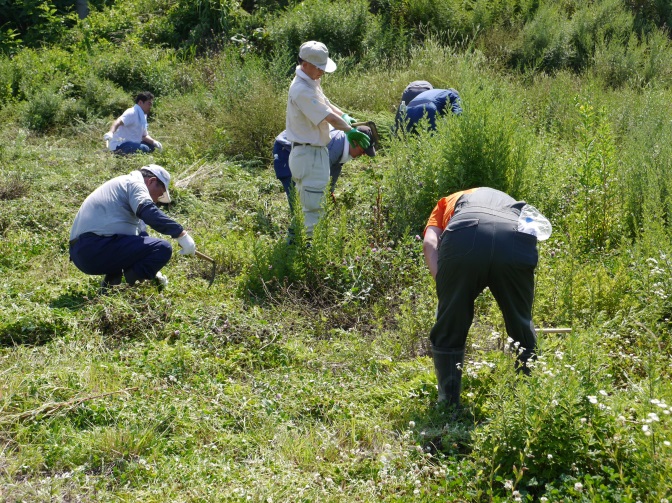 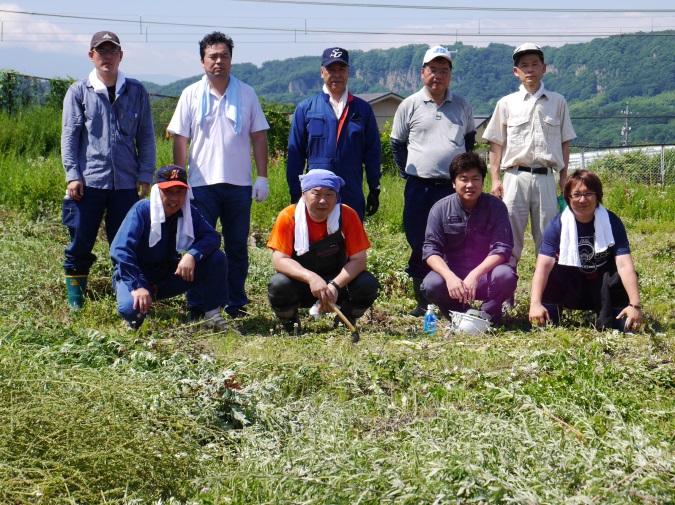 ７．成　果　　「ＶＩＯ跡地」内にある駐車場周辺の草刈りを実施し、下記のとおり整備されました。　　　　　　　　＜作業前＞　　　　　　　　　　　　　　　＜作業後＞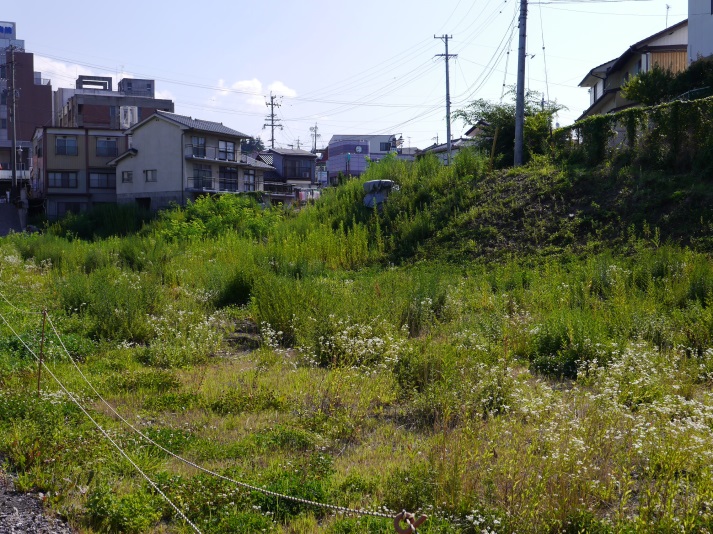 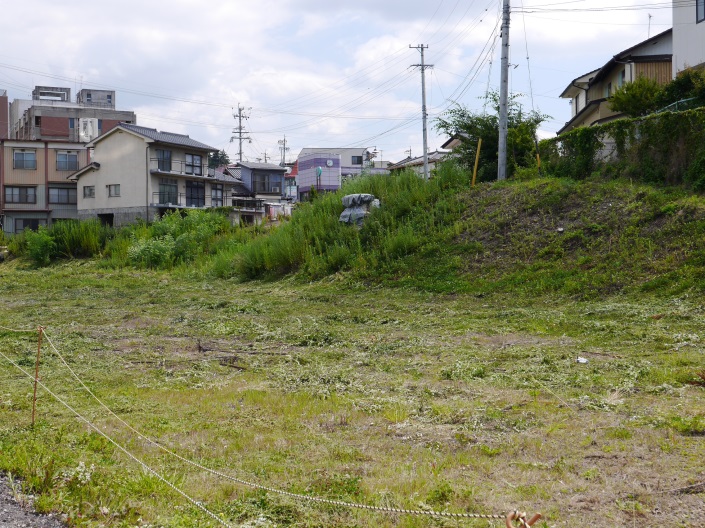 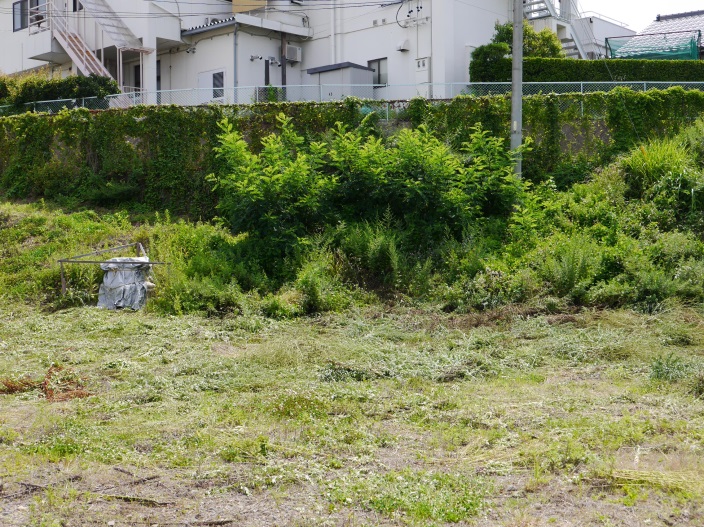 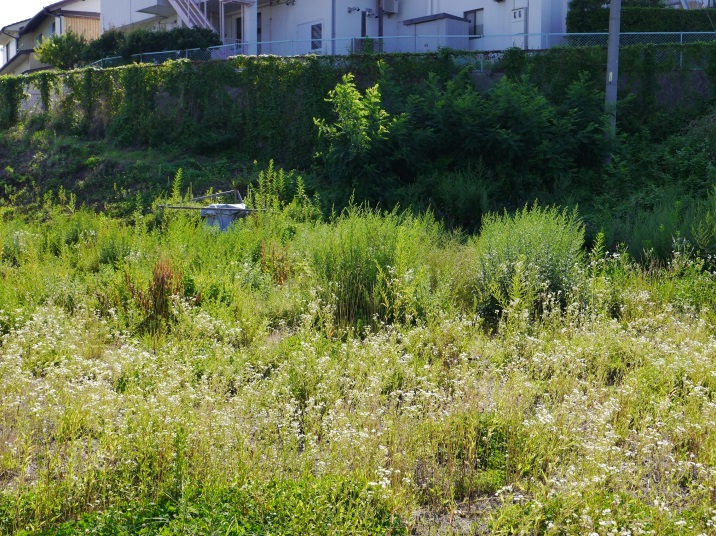 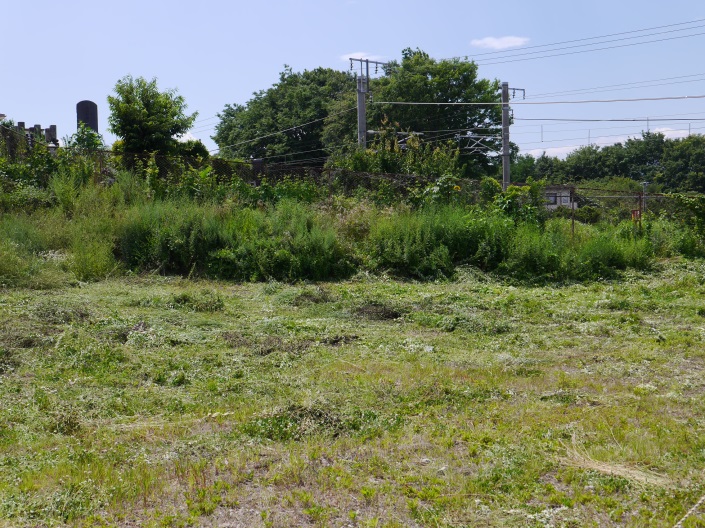 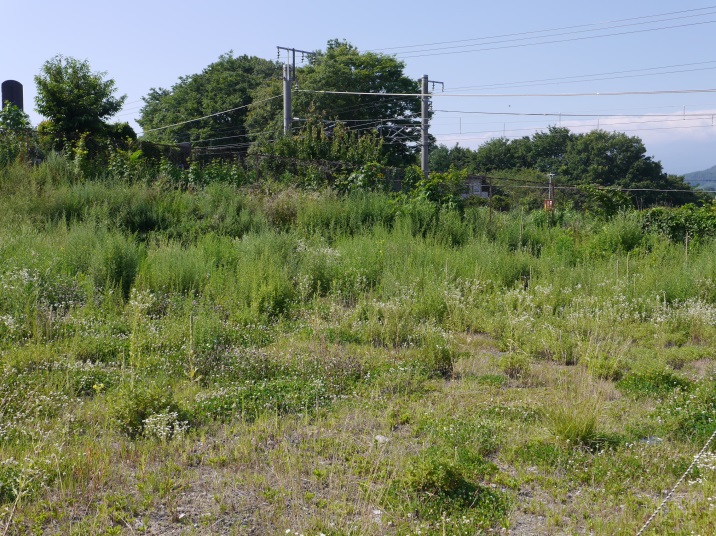 単組・支部名参加人数小諸村田製作所労働組合３名長野沖電気労働組合６名